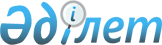 О внесении изменения в решение Жамбылского областного маслихата от 25 сентября 2015 года № 40-13 "Об определении перечня социально значимых сообщений Жамбылской области"Решение Жамбылского областного маслихата от 28 ноября 2023 года № 9-9. Зарегистрировано Департаментом юстиции Жамбылской области от 4 декабря 2023 года № 5122
      Жамбылский областной маслихат РЕШИЛ:
      1. В решения Жамбылского областного маслихата от 25 сентября 2015 года № 40-13 "Об определении перечня социально значимых сообщений Жамбылской области" (Зарегистрировано в Реестре государственной регистрации нормативных правовых актов под № 2808) внести следующее изменение:
      приложение к указанному решению изложить в новой редакции согласно приложению к настоящему решению. 
      2. Настоящее решение вводится в действие по истечении десяти календарных дней после дня его первого официального опубликования. Перечень социально значимых сообщений Жамбылской области
					© 2012. РГП на ПХВ «Институт законодательства и правовой информации Республики Казахстан» Министерства юстиции Республики Казахстан
				
      Председатель Жамбылского 

      областного маслихата 

А. Нуралиев
Приложение к решению Жамбылского областного маслихата от 28 ноября 2023 года № 9-9
П/н
Наименование сообщений
Вид сообщения
Межрайонные сообщения
Межрайонные сообщения
Межрайонные сообщения
1.
Тараз-Чиганак
Межрайонный 
2.
Шу-Мойынкум-Акбакай
Межрайонный
3.
Тараз-Жанатас (через Тамды)
Межрайонный
4.
Досбол-Тогызкент-Ушарал-Тараз
Межрайонный
5.
Жайылма-Саудакент-Тараз
Межрайонный
6.
Жанатас-Тараз
Межрайонный
Сарысуский район
Сарысуский район
Сарысуский район
1.
Жанатас-Жайлауколь
Внутрирайонный
2.
Центральный рынок-Шокай Датка
Внутрирайонный
3.
5-микрорайон-остановка магазин "Сказочная страна"-улица Аулие ата
Внутригородской
4.
Жанатас-Игилик-Саудакент
Внутригородской
5.
Жанатас-Жайылма-Саудакент
Внутрирайонный
6.
Жанатас-Тогызкент-Абильда
Внутрирайонный
7.
Жанатас-А.Буркитбаев-Ушбас-Арыстанды
Внутрирайонный
8.
Жанатас-У.Сыздыкбаев-Актогай
Внутрирайонный
9.
Жанатас-Уйым-Жанаталап
Внутрирайонный
10.
Жанатас-Маятас-Кызылдихан
Внутрирайонный
Шуский район
Шуский район
Шуский район
1.
Толе би-Сахарный завод
Внутрирайонный
2.
Автостанция-Тогай
Внутрирайонный
3.
Бирликустем-Конаев-Шу
Внутрирайонный
4.
Енбекши-Белбасар-Жанажол-Шу
Внутрирайонный
Таласский район
Таласский район
Таласский район
1.
Железнодорожный вокзал-село Макулбек
Внутрирайонный
2.
Центральная больница-сквер Дружбы
Внутрирайонный
3.
Аккум-Бостандык-Талапты-Акколь-Каратау
Внутрирайонный
4.
С.Шакиров-Турымкул-Тамабек-Ойык-Акколь-Каратау
Внутрирайонный
5.
Б.Шешен-К.Батыр-Ушарал-Акколь-Каратау
Внутрирайонный
Меркенский район
Меркенский район
Меркенский район
1.
Мерке-Талдыбулак
Внутрирайонный
2.
Мерке-Гранитогорск
Внутрирайонный
3.
Мерке-село Карасу
Внутрирайонный
4.
Мерке-Т.Рыскулов
Внутрирайонный
5.
Мерке-Акжол
Внутрирайонный
6.
Мерке-Акермен
Внутрирайонный
7.
Мерке-участок Ойтал
Внутрирайонный
8.
Мерке-Актоган
Внутрирайонный
9.
Жемис жидек-Мерке
Внутрирайонный
10.
Жамбыл-станция Мерке
Внутрирайонный
Жамбылский район
Жамбылский район
Жамбылский район
1.
Аса-Рахат-Енбек-Тастобе-Ащыбулак-Шайдана-Сенгирбай
Внутрирайонный
2.
Аса-Кумтиын-Жума-Орнек-Ерназар
Внутрирайонный
3.
Аса-Бирлесу-Енбек-Шокай
Внутрирайонный
4.
Аса-Кызылшарык-Бектобе-Айша биби-Каратау
Внутрирайонный
5.
Аса-Кумтиын-Каракемер
Внутрирайонный
6.
Аса-Танта-Шайкорык-Капал-Ш.Ниязбеков
Внутрирайонный
Байзакский район
Байзакский район
Байзакский район
1.
Шахан-Сарыкемер
Внутрирайонный
2.
Кокозек-Сарыкемер
Внутрирайонный
3.
Жанатурмыс-Сарыкемер
Внутрирайонный
Турар Рыскуловский район
Турар Рыскуловский район
Турар Рыскуловский район
1.
Кулан-Луговое
Внутрирайонный